РегламентКЛАССИКА УЛИЧНОГО ХОККЕЯ,Турнир по хоккею с шайбой на призы парка Березовая роща1. Общие положенияИгры Турнира состоятся на открытой уличной площадке с искусственным льдом по адресу: ул. Куусинена, д. 8А (Парк Березовая Роща).Турнир проводится по упрощенным правилам игры в хоккей.2. Состав участниковВ Турнире могут принимать участие любители хоккея и ученики ДЮСШ и СДЮШОР. Мастера к участию в Турнире запрещены.Статусы игроков:Мастер — хоккеист, принимавший участие в официальных играх команд КХЛ, ВХЛ, МХЛ, Суперлиги, Высшей Лиги, Первой Лиги и подобных таковым, и/или так же в официальных играх подобных команд других государств.Спортшкольник — хоккеист, который никогда в своей жизни не принимал участие в официальных матчах профессиональных командах (командах мастеров), но участвовал в официальных матчах детско–юношеских хоккейных школ (СДЮШОР, ДЮСШ), в возрасте не младше 14 лет.Любитель — хоккеист, который никогда в своей жизни не принимал участие в официальных матчах профессиональных командах (командах мастеров), и не участвовал в официальных матчах детско–юношеских хоккейных школ (СДЮШОР, ДЮСШ), в возрасте не младше 14 лет.Возраст участников от 18 лет и старше без медицинских противопоказаний к участию. Прохождение медицинской комиссии возлагается на каждого игрока индивидуально.3. Заявка командЗаявка на участие команды в Турнире должна быть предоставлена в Оргкомитет не позднее, чем за 3 дня до официальной даты начала Турнира.Количество хоккеистов, находящихся в заявочном списке команды - 10 (9 игроков в статусе «Любитель» +1 игрок в статусе «Спортшкольник»).Вратарем может быть любой член команды, внесенный в заявку.Заявка подается в форме, установленной Оргкомитетом Турнира.Команда считается заявленной, когда заявка и расписка каждого игрока оформлены надлежащим образом и оригиналы документов переданы в Оргкомитет.4. Требования к экипировке игроковМинимальный набор защиты, который должен иметь каждый игрок команды: коньки, клюшку полевого игрока, наколенники. Желательно иметь шлем и ракушку.Вратарем может быть любой игрок команды, назначенный капитаном. Использование вратарской клюшки и вратарских наколенников запрещено.При наличии большего набора экипировки у игрока, настоятельно рекомендуется использовать ее во время игр во избежание неприятных ситуаций и травм.5. Требования к формеУ каждой команды обязательно должна быть одинаковая одноцветная форма.7. Порядок проведения Турнира и матчейТурнир проводится по системе Плей-офф: 1/8 финала 1/4 финала, 1/2 финала, матч за третье место, финал.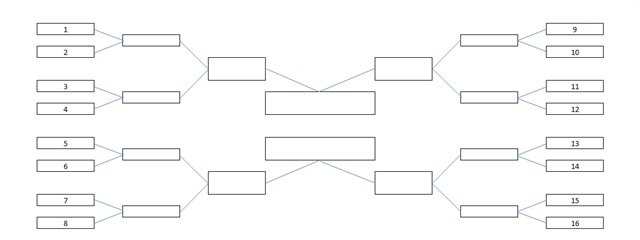 На площадке одновременно находится 5 игроков в команде (4+1).Матч играется в два периода по 7 минут "грязного времени". Продолжительность перерыва между периодами составляет до 5 минут. Голы фиксируются, если шайба летела не выше уровня конька, кроме рикошетов от игроков обороняющейся команды. Остановки во времени игры производятся при нарушении правил. Каждой команде предоставляется право на минутный таймаут, один раз за матч.8. Дополнительный периодЕсли после двух периодов матча зафиксирован ничейный результат, назначается дополнительный период (овертайм), продолжительностью 5 минут. Матч продолжается до забитой шайбы.  При этом, на площадке остается 4 игрока в команде (3+1).В финальных матчах, если после двух периодов зафиксирован ничейный результат, назначаются дополнительные периоды (овертаймы), продолжительностью 5 минут до забитой шайбы. При этом, на площадке остается 4 игрока в команде (3+1).9. Послематчевые штрафные броскиВ случае ничейного исхода после двух периодов матча и дополнительного времени, для выявления победителя, назначаются послематчевые штрафные броски, которые проводятся по следующим правилам:	- Броски проводятся в ворота с лучшим освещением	- Хоккеисты обеих команд выполняют послематчевые штрафные броски поочередно.10. Перечень нарушений и наказанийВремя матча замеряет судья, время игры «грязное». Судья фиксирует игроков, забивших голы и вносит имена в протокол матча.Запрещено:Силовой прием – удаление на 1 минуту;Драка — техническое поражение команде зачинщику;Выход болельщиков на лед — техническое поражение;Кинутая клюшка в ноги нападающему – буллит;Бросок по воротам выше конька – удаление на 1 минуту;Падение вратаря на колено, на лед – удаление на 1 минуту;Споры с арбитром — удаление на 1 минуту;Грубое нарушение или систематические нарушения правил — снятие с турнира;Остальные грубые нарушения на усмотрение судьи – буллит.11. Порядок судейства матчаСудейство осуществляет человек, назначенный на матч Оргкомитетом. Он не должен числиться в составе ни в одной из команд, матч которых он судит. Контроль времени осуществляют судья матча.12. СтатистикаПодсчет статистики и ведение протокола матча ложится на плечи судейского состава и Оргкомитета. 13. Награждение победителейПо итогам решающих матчей определяются победители и призеры, которые остаются на хоккейной площадке для участия в церемонии награждения.Заявки на участие в турнире принимаются с 4 по 8 декабря 2015 года. Подать заявку, а также получить всю необходимую информацию вы можете:По телефону: 8-925-092-09-73По электронной почте: info@streethockeyleague.ru